

Vereniging van Taalspecialisten | postadres: Rijsven 44, 5645 KH Eindhoven | KvK: 61888524 | info@taalspecialisten.nl | www.verenigingvantaalspecialisten.nl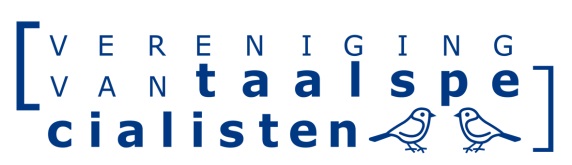 
Aanmeldformulier voor de voorjaarsconferentie van de Vereniging van TaalspecialistenOp weg naar beter tekstbegripDe rol van de taalspecialistvrijdag 10 mei 2019
Kosten voor leden € 150,- , voor niet-leden € 195,-Inschrijving verplicht tot betaling. Na inschrijving ontvangt u via de mail een bevestiging. Na de conferentie ontvangt u per mail een factuur. Betaling binnen 30 dagen na dagtekening.
BEVESTIGING DEELNAME 
Ja, ik wil deelnemen aan de voorjaarsconferentie van de Vereniging van Taalspecialisten op vrijdag 10 mei 2019. Vul de gegevens in en stuur dit formulier per email aan penningmeester@verenigingvantaalspecialisten.nl 
Voor- en achternaam: 
Straat en huisnummer: 
Postcode en plaats: 
e-mail: 
Ik ben lid / ik ben geen lid    van de Vereniging van Taalspecialisten 

Factuuradres (indien afwijkend van persoonlijke adres)
Bedrijfsnaam: Straat en huisnummer: 
Postcode en plaats: e-mail:
